Fac-simile dichiarazione sostitutiva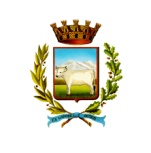 AL COMUNE DI BOVESSettore Urbanistica,Edilizia privataPiazza Italia n. 64 12012 BOVES (CN)OGGETTO : Avviso di selezione pubblica per l’affidamento dell’ incarico professionale  riguardante lo studio e la redazione di una VARIANTE STRUTTURALE per il recupero e la valorizzazione dell’ex CASERMA CERUTTI e la relativa documentazione di valutazione ambientale strategica Il sottoscritto ………………………………………………………………………………………………..…………….Nato a …………………………………………….. (Prov……………………….) il …………………..………………Residente a ………………………………………………………………………………..……… (Prov. ……………)Indirizzo …………………………………………………………………………………………………………………..Codice fiscale …………………………………………………………………………………………………………….Nella sua qualità di …………………………………………………………………………………………………..….o professionista singoloovveroo legale rappresentante della società d’ingegneria/architettura/ consorzio stabile di società diprofessionisti:…………………………………………………………………………………………………………………………….Partita I.V.A./Codice fiscale …………………………………………………………………………………….……..Con sede in ………………………………………………………………..……..….. (Prov. ……………………….)Indirizzo ………………………………………………………………………………………………………………….………………………………………………………………………………………………………………..……….…..Recapiti telefonici : …………………………………………………………………………………………….……….(fax) : ……………………………………………………………………………………………………………………..E-mail …………………………………………………………………………………………………………………….P.E.C. :……………………………………………………………………… ……………………………………….…..ovveroo capogruppo /mandante del raggruppamento temporaneo costituito o da costituirsi con :…………………………………………………………………………………………………………………………….(per ogni professionista facente parte del raggruppamento temporaneo costituito ovvero facente parte delraggruppamento da costituirsi, oltre ad indicarne le generalità, dovranno essere riportati i dati sotto elencati)Partita I.V.A./Codice fiscale …………………………………………………………………………………………..Con sede in ……………………………………………………………….. (Prov. ……………………….)Indirizzo …………………………………………………………………………………………………………………………………………………………………………………………………………………………………………………………….Recapiti telefonici : ......................................................................................................................................(fax) : ……………………………………………………………………………………………………………………..E-mail ………………………………………………………………………………………………………………..…..P.E.C. :……………………………………………………………………………………………………………………C H I E D EDi partecipare alla selezione pubblica per l’affidamento di incarico professionale riguardante lo studio e la redazione di una variante strutturale del centro storico  al piano regolatore generale comunale, della relativa documentazione di valutazione ambientale strategica, l’adeguamento delle norme tecniche di attuazione, del regolamento edilizio e  redazione piano del colore.   Luogo e data……………………………………….Timbro e firma………………………………………